DIABETES ACTION PLAN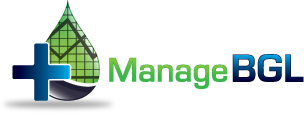 [full name] Age: [age] Grade: [grade][first]’s diabetic profile is managed using Manage BGLBGLs, Carbs and Insulin must all be entered into the programhttp://www.managebgl.com/ez/[share code]Advantages of ManageBGLImmediate information and advice about [first]’s diabetic statusPredictability of Low and High Blood Glucose Levels (BGLs)Continual shared knowledge between parents and staffDIABETES ACTION PLAN[full name] Age: [age] Grade: [grade][first]’s diabetic profile is managed using Manage BGLBGLs, Carbs and Insulin must all be entered into the programhttp://www.managebgl.com/ez/[share code]Advantages of ManageBGLImmediate information and advice about [first]’s diabetic statusPredictability of Low and High Blood Glucose Levels (BGLs)Continual shared knowledge between parents and staffDIABETES ACTION PLAN[full name] Age: [age] Grade: [grade][first]’s diabetic profile is managed using Manage BGLBGLs, Carbs and Insulin must all be entered into the programhttp://www.managebgl.com/ez/[share code]Advantages of ManageBGLImmediate information and advice about [first]’s diabetic statusPredictability of Low and High Blood Glucose Levels (BGLs)Continual shared knowledge between parents and staffDIABETES ACTION PLAN[full name] Age: [age] Grade: [grade][first]’s diabetic profile is managed using Manage BGLBGLs, Carbs and Insulin must all be entered into the programhttp://www.managebgl.com/ez/[share code]Advantages of ManageBGLImmediate information and advice about [first]’s diabetic statusPredictability of Low and High Blood Glucose Levels (BGLs)Continual shared knowledge between parents and staffDIABETES ACTION PLAN[full name] Age: [age] Grade: [grade][first]’s diabetic profile is managed using Manage BGLBGLs, Carbs and Insulin must all be entered into the programhttp://www.managebgl.com/ez/[share code]Advantages of ManageBGLImmediate information and advice about [first]’s diabetic statusPredictability of Low and High Blood Glucose Levels (BGLs)Continual shared knowledge between parents and staffMANAGEMENT FOR WHEN WIZARD IS NOT ACCESSIBLERecord all readings and actions in record bookDo not send [first] to the Health Centre – treat on the spotDIABETES ACTION PLAN[full name] Age: [age] Grade: [grade][first]’s diabetic profile is managed using Manage BGLBGLs, Carbs and Insulin must all be entered into the programhttp://www.managebgl.com/ez/[share code]Advantages of ManageBGLImmediate information and advice about [first]’s diabetic statusPredictability of Low and High Blood Glucose Levels (BGLs)Continual shared knowledge between parents and staffDIABETES ACTION PLAN[full name] Age: [age] Grade: [grade][first]’s diabetic profile is managed using Manage BGLBGLs, Carbs and Insulin must all be entered into the programhttp://www.managebgl.com/ez/[share code]Advantages of ManageBGLImmediate information and advice about [first]’s diabetic statusPredictability of Low and High Blood Glucose Levels (BGLs)Continual shared knowledge between parents and staffDIABETES ACTION PLAN[full name] Age: [age] Grade: [grade][first]’s diabetic profile is managed using Manage BGLBGLs, Carbs and Insulin must all be entered into the programhttp://www.managebgl.com/ez/[share code]Advantages of ManageBGLImmediate information and advice about [first]’s diabetic statusPredictability of Low and High Blood Glucose Levels (BGLs)Continual shared knowledge between parents and staffDIABETES ACTION PLAN[full name] Age: [age] Grade: [grade][first]’s diabetic profile is managed using Manage BGLBGLs, Carbs and Insulin must all be entered into the programhttp://www.managebgl.com/ez/[share code]Advantages of ManageBGLImmediate information and advice about [first]’s diabetic statusPredictability of Low and High Blood Glucose Levels (BGLs)Continual shared knowledge between parents and staffDIABETES ACTION PLAN[full name] Age: [age] Grade: [grade][first]’s diabetic profile is managed using Manage BGLBGLs, Carbs and Insulin must all be entered into the programhttp://www.managebgl.com/ez/[share code]Advantages of ManageBGLImmediate information and advice about [first]’s diabetic statusPredictability of Low and High Blood Glucose Levels (BGLs)Continual shared knowledge between parents and staffIn case of Low Blood Sugar Level BGL < 4.5 or the reading “LO” Do this…DIABETES ACTION PLAN[full name] Age: [age] Grade: [grade][first]’s diabetic profile is managed using Manage BGLBGLs, Carbs and Insulin must all be entered into the programhttp://www.managebgl.com/ez/[share code]Advantages of ManageBGLImmediate information and advice about [first]’s diabetic statusPredictability of Low and High Blood Glucose Levels (BGLs)Continual shared knowledge between parents and staffDIABETES ACTION PLAN[full name] Age: [age] Grade: [grade][first]’s diabetic profile is managed using Manage BGLBGLs, Carbs and Insulin must all be entered into the programhttp://www.managebgl.com/ez/[share code]Advantages of ManageBGLImmediate information and advice about [first]’s diabetic statusPredictability of Low and High Blood Glucose Levels (BGLs)Continual shared knowledge between parents and staffDIABETES ACTION PLAN[full name] Age: [age] Grade: [grade][first]’s diabetic profile is managed using Manage BGLBGLs, Carbs and Insulin must all be entered into the programhttp://www.managebgl.com/ez/[share code]Advantages of ManageBGLImmediate information and advice about [first]’s diabetic statusPredictability of Low and High Blood Glucose Levels (BGLs)Continual shared knowledge between parents and staffDIABETES ACTION PLAN[full name] Age: [age] Grade: [grade][first]’s diabetic profile is managed using Manage BGLBGLs, Carbs and Insulin must all be entered into the programhttp://www.managebgl.com/ez/[share code]Advantages of ManageBGLImmediate information and advice about [first]’s diabetic statusPredictability of Low and High Blood Glucose Levels (BGLs)Continual shared knowledge between parents and staffDIABETES ACTION PLAN[full name] Age: [age] Grade: [grade][first]’s diabetic profile is managed using Manage BGLBGLs, Carbs and Insulin must all be entered into the programhttp://www.managebgl.com/ez/[share code]Advantages of ManageBGLImmediate information and advice about [first]’s diabetic statusPredictability of Low and High Blood Glucose Levels (BGLs)Continual shared knowledge between parents and staffIf BGL Low before Physical Activity or Sport Do this…WHEN TO TEST Blood Glucose Level (BGL) 
The Wizard will provide the necessary instructions to manage BGL reading once takenWHEN TO TEST Blood Glucose Level (BGL) 
The Wizard will provide the necessary instructions to manage BGL reading once takenWHEN TO TEST Blood Glucose Level (BGL) 
The Wizard will provide the necessary instructions to manage BGL reading once takenWHEN TO TEST Blood Glucose Level (BGL) 
The Wizard will provide the necessary instructions to manage BGL reading once takenWHEN TO TEST Blood Glucose Level (BGL) 
The Wizard will provide the necessary instructions to manage BGL reading once takenIf BGL Low before Physical Activity or Sport Do this…Prior to & After physical activity/sport - this does not include swimmingIf [first] indicates that they ‘feel low’After treatment for a Low BGLPrior to fruit snack/ recessClick Add BGL on Home Page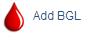 Click Add BGL on Home Page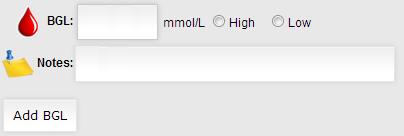 If BGL Low before Physical Activity or Sport Do this…Prior to & After physical activity/sport - this does not include swimmingIf [first] indicates that they ‘feel low’After treatment for a Low BGLPrior to fruit snack/ recessClick Add BGL on Home PageClick Add BGL on Home PageIn case of High BGL - BGL >15 or the reading “HI”
 Do this…May continue with normal activityIf BGL above 15 contact parents for instructionsIMPORTANT
After entering BGL if fruit snack, recess or afternoon snack Carbs must be enteredClick Add Carbs on Home Page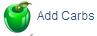 Select type from drop down listClick Add Carbs on Home PageSelect type from drop down list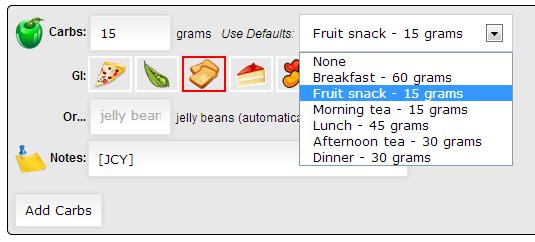 In case of High BGL - BGL >15 or the reading “HI”
 Do this…May continue with normal activityIf BGL above 15 contact parents for instructionsIMPORTANT
After entering BGL if fruit snack, recess or afternoon snack Carbs must be enteredClick Add Carbs on Home PageSelect type from drop down listClick Add Carbs on Home PageSelect type from drop down listMANAGMENT NOTES
[first]’s back pack must accompany them at all timesThe Jelly Beans administered must only be from her supply in the backpack[mobile phone and how to use e.g. how to unlock] For any emergency management do not leave [first] alone – adult supervision is required at all times.If the Health Centre is not available then call [teacher or nurse initials]LUNCH TIME MANAGEMENT Prior to lunch [first] to attend the Health Centre for a BGL check and insulin injection. Use the Wizard to record BGL and Carbs and calculate the insulin doseLUNCH TIME MANAGEMENT Prior to lunch [first] to attend the Health Centre for a BGL check and insulin injection. Use the Wizard to record BGL and Carbs and calculate the insulin doseLUNCH TIME MANAGEMENT Prior to lunch [first] to attend the Health Centre for a BGL check and insulin injection. Use the Wizard to record BGL and Carbs and calculate the insulin doseLUNCH TIME MANAGEMENT Prior to lunch [first] to attend the Health Centre for a BGL check and insulin injection. Use the Wizard to record BGL and Carbs and calculate the insulin doseLUNCH TIME MANAGEMENT Prior to lunch [first] to attend the Health Centre for a BGL check and insulin injection. Use the Wizard to record BGL and Carbs and calculate the insulin doseMANAGMENT NOTES
[first]’s back pack must accompany them at all timesThe Jelly Beans administered must only be from her supply in the backpack[mobile phone and how to use e.g. how to unlock] For any emergency management do not leave [first] alone – adult supervision is required at all times.If the Health Centre is not available then call [teacher or nurse initials]Select Wizard from screenRecord BGLIf appropriate select CarbsPress CalculateSelect Wizard from screenRecord BGLIf appropriate select CarbsPress Calculate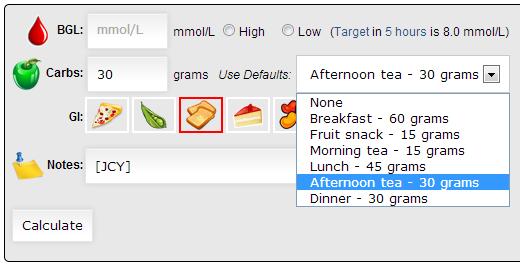 The insulin dose to be delivered will be displayed. 
This can be rounded up or down CONTACTS
Health Centre [numbers]Mum [numbers] 
Dad [numbers] 
[Teacher/Nurse Initials and Extension numbers]